Reported speech Work sheet 1You met your friend Pamela yesterday,  Here are some of things she said to you.You change her direct speech into reported speech.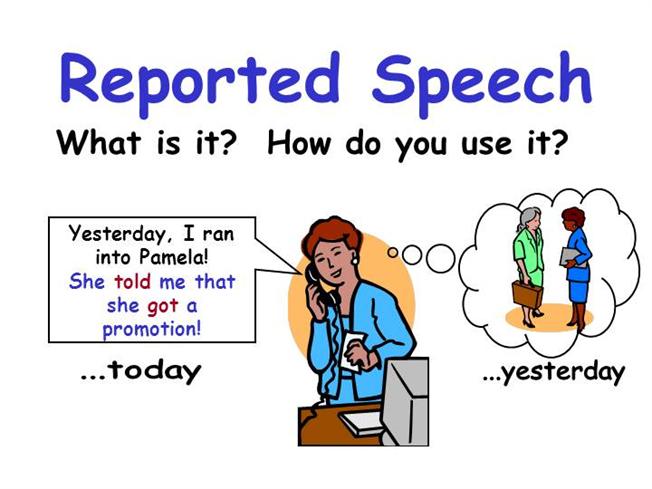 “ My parents are very well”She said that her parents were very well“I’m going to move my office”She said that she was going to move her office“ I can’t come to the party on Friday”She said that she couldn’t come to the party on friday“ I want to go away for a holiday but, I don’t know where to go”She said that she wanted to go away but, she didn’t know where to go“ I’m going away for a few days. I’ll call you when I get back”She said that she was going away for a few days. She would call me when she got back.Reported Speech Work sheet 2-AHere are some things that Sarah said to you: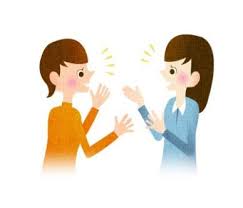 But, later Sarah says something different to you. What do you say?Reported Speech Work sheet 2-BHere are some things that Sarah said to you:But, later Sarah says something different to you. What do you say?Reported Speech Work sheet 3Korean WhispersThe first student whispers “one sentence” to one sitting next.The second member whispers the sentence in reported speech to the next member.The whispering continues until it reaches the last student of the groupThe last member must say the original statement in direct speech.Ex) I love drinking coffee in the morning more than anything else.(Name) said that she loved drinking coffee in the morning more than anything else.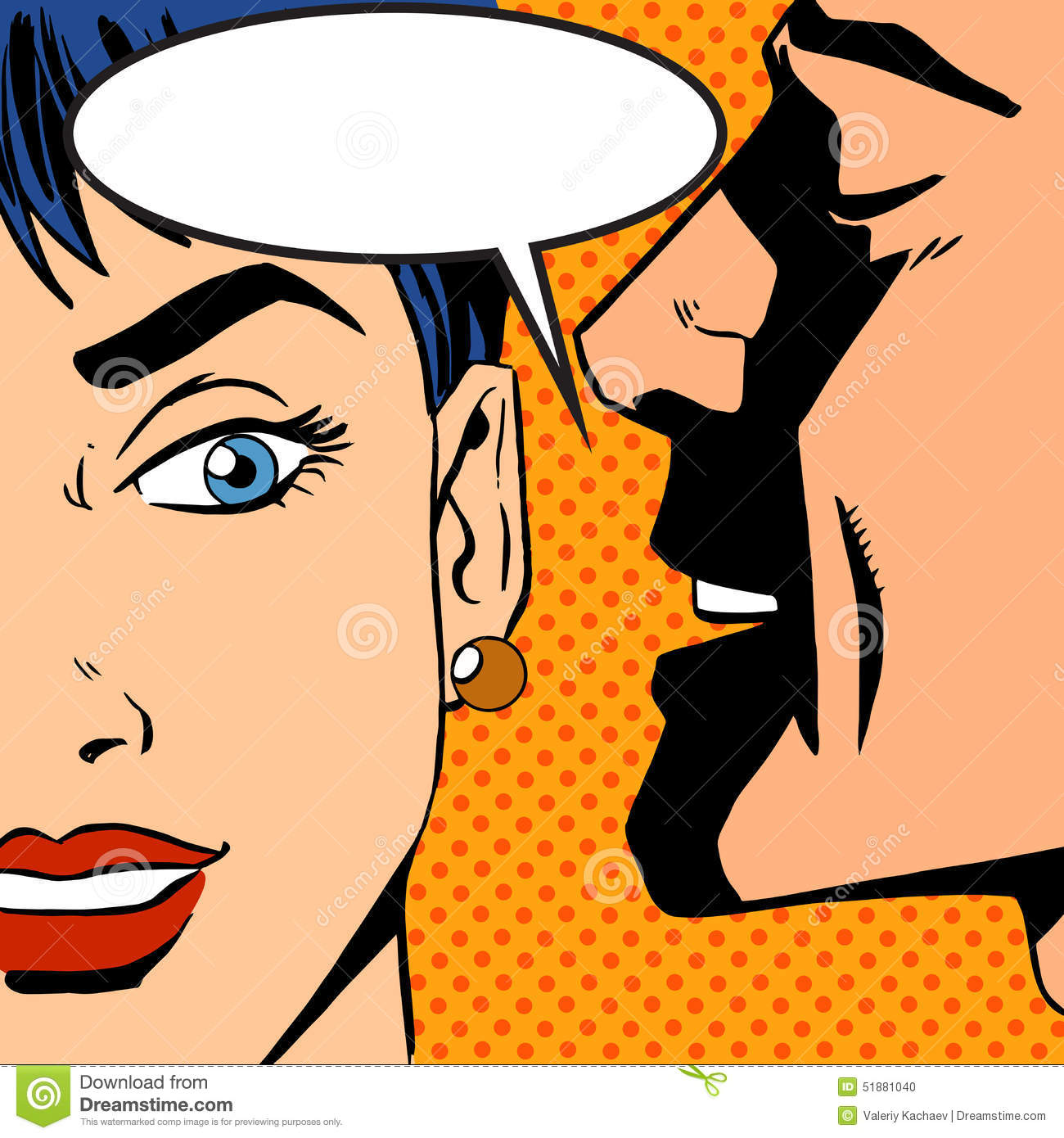 SOS Activity  Change these examples of direct speech into reported speech“ How many times does the shuttle bus run to the airport?” the lady asked to the hotel staff.                                         The lady asked  the hotel staff that how many times the shuttle bus ran to the airport2.The police officer told him “ you have to be pulling your car over”  The police officer told him that he had to be pulling his car over3.Kathy said “ I have been to New York before and I love to go there again”       Kathy said that she had been to New York before and she loved to go there againChange these examples of reported speech into direct speech1.Tom said that he woke up feeling ill, so he hadn’t gone to work..Tom said “ I wake up feeling ill, so I didn’t go to workShe said that she would go to the Eiffel tower while she was staying in Paris.She said “ I will god to the Eiffel tower while I’m staying in Paris”John said that the teacher had graded our grammar exams.John said “ the teacher has graded our grammar exams”.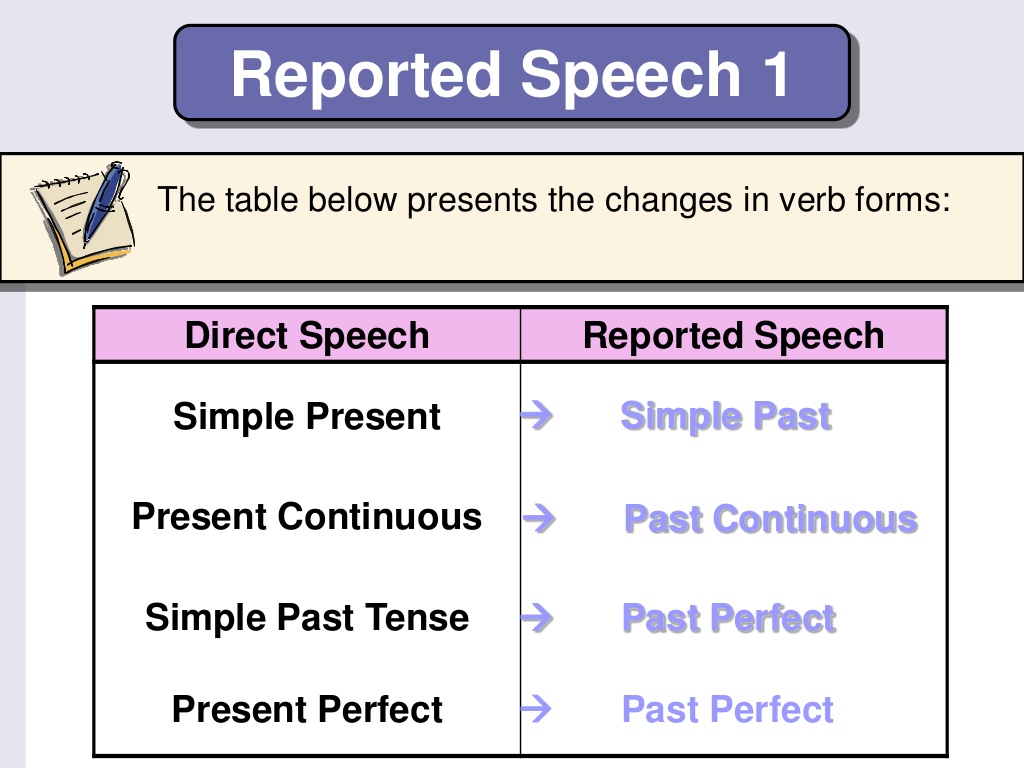 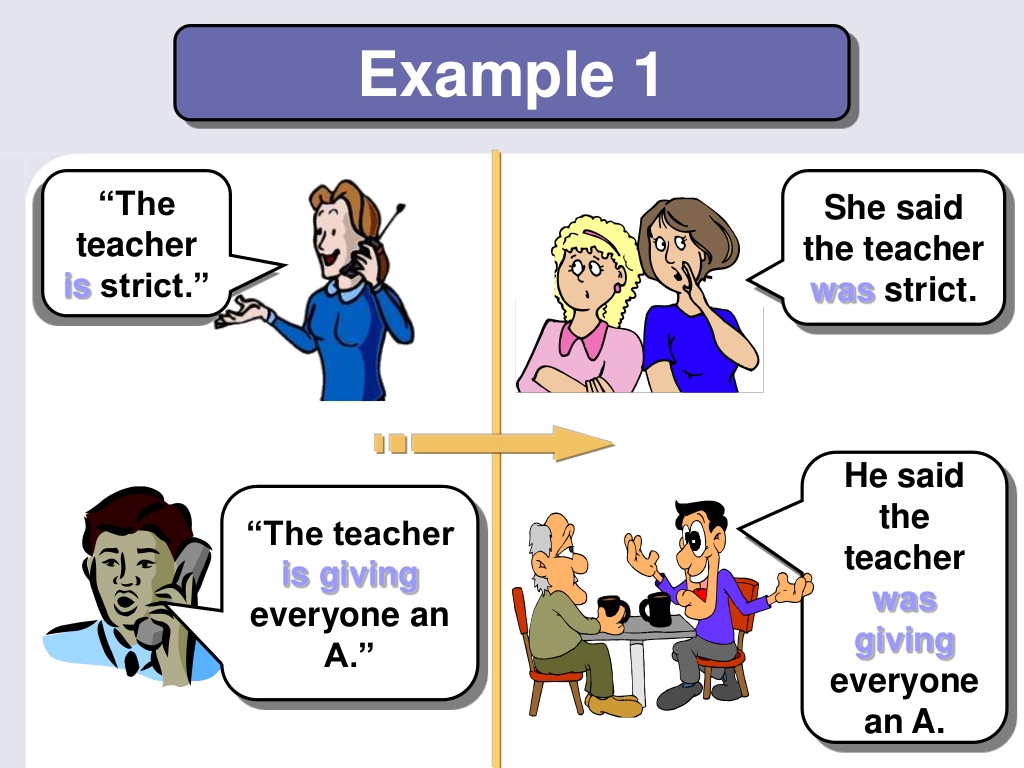 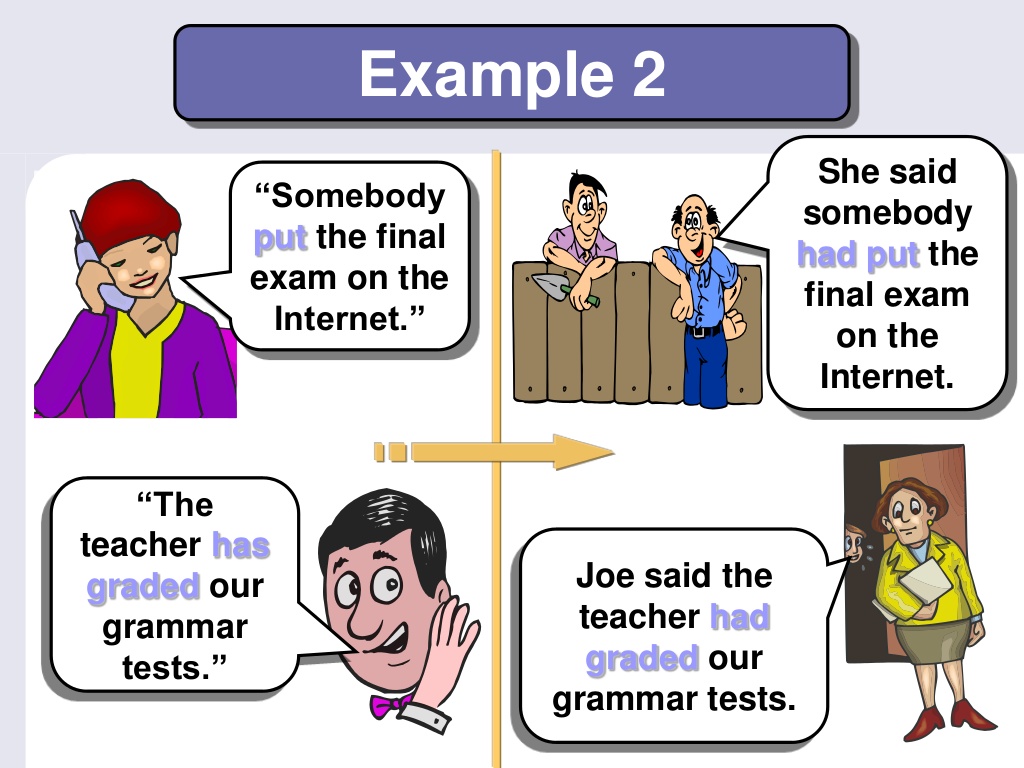 I meet my friendsHe said that he met his friendsI play football with friendsHe said that he played football with friendsI’m spending my holidays in Jeju islandShe said that she was spending her holidays in Jeju islandI’ve been to Paris beforeShe said that she had been to Paris beforeI went shopping for Christmas gift.He said that he had gone shopping for Christmas gift☐ Listening   ☐ Speaking   ☐ Reading   ☐ Grammar  ☐ WritingTopic:  They said that they are doing the best.Instructor:MimiLevel:IntemediateStudents:9Length:30 MinutesMaterials:  10 flash cardsReported speech work sheet 1(9 copies)Reported speech worksheet 2-A(5 copies) & 2-B(5 copies)Reported worksheet 3(2copies)SOS Activity worksheet (9 copies)                  White board and markerScotch tape, PPT slides on computerAims:Main aim>Student will understand the form of the reported speech by teacher’s explanation and substitution table. Secondary aim>Student will practice both how and when to use reported speech by doing reported speech work sheetsPersonal aim>Teacher will be able to keep students’ interesting for the grammar throughout the different activitiesLanguage Skills:Reading: reading worksheets1&2  to answer questionsListening: teacher’s explanations and instructions. reported speech work 2&3 sheet to listen the questions from  the pairSpeaking: drilling, reported speech work sheet 2 &3 activityWriting: Reported work sheet1 to answer questionsLanguage Systems:Phonology: drillingGrammar: meaning of reported speechFunction: reporting, relaying message, repeatingAssumptions:         Ss already know the direct speechSs already know verb changesAnticipated Errors and Solutions:Ss may have difficulty to change direct speech to reported speechTeacher explains more about the form of grammar.       Ss may have a hard time drillingTeacher gives the Ss more chances to practice      If the Ss need more time to finish their activityGive more time to finish their activity       If the class finish earlier than expected (SOS Plan)Run the final activity  References:Work sheets and sos planEnglish grammar in use, Raymond Murphygoo.gl/3GKTeSgoo.gl/7cRJXBPPT Slides      goo.gl/aLfqdhLead-InLead-InLead-InLead-InMaterials: white board and markerMaterials: white board and markerMaterials: white board and markerMaterials: white board and markerTimeSet UpStudent ActivityTeacher Talk1minWholeclassAnswer questions.Ss answer we are doing our best. GreetingHi! Everyone. How’re you doing today?Today is so cold. Isn’t  it? The weather caster said it’s minus 4degree this morning. No matter how cold it is, we are doing our best for the class. Right?What are you gonna do?You said that you’re going do your best for the day. Let’s start the class thenPresentationPresentationPresentationPresentationMaterials:5 flash cards in direct speech,  5 flash cards in reported speech                White board and marker, computerMaterials:5 flash cards in direct speech,  5 flash cards in reported speech                White board and marker, computerMaterials:5 flash cards in direct speech,  5 flash cards in reported speech                White board and marker, computerMaterials:5 flash cards in direct speech,  5 flash cards in reported speech                White board and marker, computerTimeSet UpStudent ActivityTeacher Talk4min6minWhole classSs answerThe ss come up and find the matching card. And put their card next to the direct speech card.Ss answerSs tell one by one about the question givenSs look at the PPT slidesSs answerSs answerSs answerSs repeat after TGuided warmer activityI’m giving out the flash card to each of you. (Distrbute flash cards to ss)Read it out loud one by one to the class mates.CCQWhat  are you going to do when you have the flash card? ( read it out loud to the classmates)Procedure:Ⅰ. RecallYou’ve heard all statements written on the cards. As you learnt about the direct speech last week, who has got the card written in direct speech?( collect the direct speech cards from ss and put them  on the board)Now, the rest of ss, can you come up with your card and find out the card which is related to your card statement? Ⅱ. Reflect Well done, everyone!Let’s see what we have on the board.Can anyone tell  what’s the difference between two statements?(try eliciting more questions from ss, verb changes…..reporting someone’s saying…)Now, let’s talk about your story then. (go around Ss and  ask a question  and then make the other one report what the student has just said) What do you usually have for your breakfast?(Ask the other s to make the reported speech)What are you going to have for your lunch today?What did you do last weekend?Where have you been last holiday?Now, What do you see in the form of these sentences?(Let Ss tell you the form of structure)Ⅲ. ConcludeFormThe reported speech form is involving the verb tense changes.(Show Ss PPT of verb changes)We have more tenses than what  the slide is showing , but, today we will concentrate only these 4 tenses. DrillingSituational drilll( Show ss example slides) Now, let’s look at the some situations On the slide  and  let’s try to change the statement to reported speechCCQWhat do you  do? ( Change the direct speech to reported speech by looking at the picture(Explain about the picture)How is she going to report it to mother?(ask Ss)  Now , you can try the second picture.(Show Ss substitution table) Ok Now listen and repeat.CCQWhat do you? ( listen and repeat)Show the substitution table ask student to repeat.PracticePracticePracticePracticeMaterials: Reported speech worksheet 1(9copies) Reported speech work sheet 2 A( 5copies) &B(5copies)Materials: Reported speech worksheet 1(9copies) Reported speech work sheet 2 A( 5copies) &B(5copies)Materials: Reported speech worksheet 1(9copies) Reported speech work sheet 2 A( 5copies) &B(5copies)Materials: Reported speech worksheet 1(9copies) Reported speech work sheet 2 A( 5copies) &B(5copies)TimeSet UpStudent ActivityTeacher Talk6min7minIndividuallyWhole classPairs & one group of 3Ss answerSs give answers.Ss answerⅠ.Controlled practiceNow, we’re going to do the worksheet. (Ditribute worksheets)InstructionsThere are 5 questions. You need to change the direct speech into the reported speechICQsHow many questions? 5 questionsWhat do you do? Change it to the reported speechHas everyone done?FeedbackShall we find out the answer together?(go around Ss to ask answer )Error correction( if there is)Ⅱ.Less-controlled practiceWe are going to practice more of reported speech. Here is another worksheets for you all.(distribute worksheets)Instructions 1.Read through what Sarah says first2.One of you’ll be sarah and the other one is her friend.(2-A : A is Sarah, 2-B: B is Sarah)3. As a Sarah’s friend, you make reported speech according to what sarah has just said4. Swap the role after you make 4 reported speech.5.You don’t need to write down6.give you 5 minICQsWhat do we do first? (Read what Sarah says)What do you do as a Sarah’s friend?( Make 4 reported speech)Do you swap the role? (Yes)Do you need to write down? (No)How many minutes? ( 5 minutes)(Monitor  ss discreetly)IProductionProductionProductionProductionMaterials: Reported speech worksheet 3: Korean whispers(2 copies)Materials: Reported speech worksheet 3: Korean whispers(2 copies)Materials: Reported speech worksheet 3: Korean whispers(2 copies)Materials: Reported speech worksheet 3: Korean whispers(2 copies)TimeSet UpStudent ActivityTeacher Talk6minGroupsGroup workSs read instructions with team members.Ss tell instructionsⅠ.Free practiceWe’re going to have little fun before we wrap up the class.Instructions1.Let’s make into 2 groups.2.Read through the instructions.ICQsCan you tell me what it says?  Who wants to be the first teller?The first one come up to the front.(Ask the s to write down the sentence in direct speech)Now, go and whisper it to one next in your team. The last one come up to the front and write down the sentence in direct speech.Ⅱ.Wrap upHow was it everyone? Had a fun?I hope you’ve enjoyed today’s class as usual. I’m looking forward to seing you next weekSOS ActivitySOS ActivitySOS ActivitySOS ActivityMaterials: Sos activityMaterials: Sos activityMaterials: Sos activityMaterials: Sos activityTimeSet UpStudent ActivityTeacher Talk3minIndividuallyInstructions1.There are 6 statements. 2.Change the direct speech into the reported speech3.Change the reported speechinto the direct speech.ICQsHow many statements?What do you do?A: “Kevin works hard”B: “But you said he was lazy”A:” Let’s have steak for dinner”You said you didn’t like meatA:“Jane is always short of money”You said Jane had a very well paid josA: “ I think New York is a fantastic place”You said you had never been to the united statesA: “My sister lives in London”You said you didn’t have any brothers and sistersB: “Kevin works hard”A: “But you said he was lazy”B: “I’m going to buy a car”You said  you couldn’t driveB: “Let’s go out tomorrow evening”You said you were working tomorrow eveningB: “I’ve never spoke to Jane”You said Jane was a friend of yoursB: “Kevin didn’t get an invitation for Jane’s birthday party”You said Jane invited Kevin for her birthday partyShesaidtheteacherwasstrictShesaidtheteacherhad beenstrictHesaidtheteacherwas givingeveryonean AHesaidtheteachergaveeveryonean AHesaidtheteacherhad giveneveryonean A